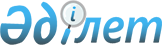 Шу қаласындағы "Деповская" көшесін Есенғали Қалғаевтың есімімен қайта атау туралыЖамбыл облысы Шу ауданы әкімдігінің 2010 жылғы 06 мамырдағы N 190 Қаулысы және Жамбыл облысы Шу аудандық мәслихатының 2010 жылғы 18 мамырдағы N 23-22 Шешімі. Жамбыл облысы Шу ауданының Әділет басқармасында 2010 жылғы 25 маусымда 92 нөмірімен тіркелді      РҚАО ескертпесі:

      Мәтінде авторлық орфография және пунктуация сақталған.

      «Қазақстан Республикасындағы жергілікті мемлекеттік басқару және өзін-өзі басқару туралы» Заңының 6,31-баптарына, Қазақстан Республикасының «Қазақстан Республикасының әкімшілік-аумақтық құрылысы туралы» Заңының 12-бабының 5-1)тармақшасына сәйкес аудандық ономастикалық комиссиясының 2010 жылғы 31 наурыздағы ұсынысы негізінде Шу аудандық мәслихаты ШЕШІМ ЕТТІ және Шу аудандық әкімдігі ҚАУЛЫ ЕТЕДІ:



      1. Шу қаласындағы «Деповская» көшесін еңбек ардагері Есенғали Темірқұлұлы Қалғаевтың есімімен қайта аталсын.



      2. Осы бірлескен акт Әділет органдарында мемлекеттік тіркеуден өткен күннен бастап заңды күшіне енеді және алғашқы ресми жарияланғаннан кейін күнтізбелік он күн өткен соң қолданысқа енгізіледі.      Шу ауданының әкімі                         Мәслихат хатшысы

      Қ. Жабағиев                                Б. Саудабаев      Сессия төрағасы                            Қ. Сүгірбаев
					© 2012. Қазақстан Республикасы Әділет министрлігінің «Қазақстан Республикасының Заңнама және құқықтық ақпарат институты» ШЖҚ РМК
				